НАРКОМАНИЯ − ТРАГЕДИЯ ЛИЧНОСТИ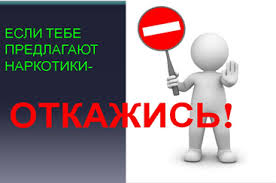            1 марта − международный день борьбы с наркоманией и наркобизнесом. Генеральная Ассамблея ООН в 1987 г. Провозгласила этот день Международным днем борьбы с наркоманией и незаконным оборотом наркотиков, определив тем самым всю важность проблемы и проявив свою решимость расширять международное сотрудничество для достижения цели − мирового сообщества, свободного от наркомании.ЧТО ТАКОЕ НАРКОМАНИЯ           Наркомания – психическое, а иногда также физическое состояние, характеризующееся определенными поведенческими реакциями, которые всегда включают настоятельную потребность в постоянном или периодически возобновляемом приёме определенного средства для того, чтобы  избежать неприятных симптомов, обусловленных прекращением приема этого средства.           Наркомания – это тяжелая, трудноизлечимая, а зачастую и неизлечимая болезнь, разрушающая мозг, психику и физическое здоровье человека, нередко оказывающаяся преждевременной смертью.           Наркомания – это, прежде всего болезнь, а не дурная привычка или распущенность.Зависимость от наркотических веществ характеризуется наличием трех признаков: психической зависимости, физической зависимости и толерантности.Под психической зависимостью понимается болезненное стремление непрерывно или периодически принимать наркотики с тем, чтобы вновь и вновь испытывать определенные ощущения, либо снимать явления психического дискомфорта.Физическая зависимость − хроническое употреблением наркотика, которое начинает перестраивать всю жизнедеятельность организма. Она проявляется интенсивными физическими и психическими расстройствами, болевыми ощущениями, которые развиваются сразу, как только действие наркотика прекращается. Эти расстройства, обозначаемые медиками как «абстинентный синдром», облегчаются или полностью снимаются только новым введением конкретного наркотика либо вещества со сходным фармакологическим действием. Физическая зависимость, как и психическая, делает необходимым непрерывное употребление наркотика или постоянный возврат к нему.             Толерантность – это переносимость (чувствительность) организма по отношению к воздействию наркотика. При систематическом приеме отмечается появление адаптации, то есть привыкание к наркотику, когда наблюдается все менее выраженная реакция организма на очередное введение той же самой дозы. Поэтому для достижения прежнего психофизического эффекта больному требуется более высокая доза наркотика, которая так же позже становится недостаточной.ПРИЧИНЫ ВОЗНИКНОВЕНИЯ НАРКОМАНИИ             Крайне сложно понять причины, заставляющие человека принимать наркотики. Чем дольше он идет по пути саморазрушения, тем более страшные и необратимые изменения происходят с его телом и разумом. Именно поэтому психика наркомана радикально отличается от мировосприятия здоровых людей.Выделяют три группы причин развития наркомании: физиологические, психологические и социальные.              К физиологическим причинам относят наследственно обусловленные особенности обмена и уровня нейромедиаторов (биохимические вещества, которые влияют на качество нашей жизни, наше самочувствие и настроение) в головном мозге. Избыток или недостаток таких веществ влечет за собой изменение эмоционального состояния, недостаток положительных эмоций, повышение уровня тревоги и страха, ощущение внутренней неудовлетворенности. На начальных этапах наркомании наркотики помогают быстро и без усилий устранить все перечисленные проблемы. В последующем эти эффекты становятся менее выраженными или исчезают, однако человек уже оказывается в ловушке психической и физической зависимости.              Психологическими причинами наркомании являются незрелость, недостаточная осознанность, неумение удовлетворять свои потребности здоровыми способами, «разрыв» между мечтами и реальным планированием. К развитию наркомании приводят потребность незамедлительно получать желаемое и завышенные ожидания по отношению к себе и другим, оборачивающиеся постоянными разочарованиями, отказом решать накопившиеся проблемы, бунтарством или уходом в фантазии.               У любого наркомана есть психологическая предрасположенность к наркомании, некоторые качества психики и личности, которые помещают его в зону риска. Это могут быть страхи, комплексы, вредные ограничивающие убеждения, некомпетентность в построении коммуникаций любого рода. Всё это приводит к проблемам в общении, и человек не может построить гармоничные, успешные, длительные отношения любого рода. Как правило, трудности в общении возникают из-за скованности, закрытости, необщительности. В этом случае многие начинают употреблять наркотики. Они кажутся будущему наркоману отличным выходом из ситуации, и какое-то время, это действительно так, пока не начинаются проблемы во всех сферах жизни.              Для некоторых наркотики − это средство борьбы с депрессией. Находясь в состоянии эмоциональных трудностей, многие считают, что употребив наркотик, можно избежать состояния глубокой депрессии. Но обычно алкоголь и наркотики приносят лишь временное облегчение.              У некоторых больных наркоманией поводом для первого приема становится потребность в протестном самовыражении, нежелание подчиняться социальным нормам и правилам. Однако зачастую толчком для развития наркомании являются более простые поводы – скука, неуверенность в себе, потребность быть принятым в компании сверстников, употребляющих наркотики, стремление поддержать и облегчить общение.              Первый опыт употребления при всех наркоманиях может быть обусловлен обычным любопытством – проба нечто нового и неизвестного, поиск сильных необычных ощущений. Иногда к приему наркотиков и развитию наркомании пациентов подталкивает стремление достичь творческого или интеллектуального успеха.Все корни психологических особенностей, увеличивающих вероятность развития наркомании, кроются в детстве.              К социальным причинам развития наркомании можно отнести кризис ценностей, скрытую пропаганду аморального поведения в художественных произведениях (песнях, книгах, фильмах). Причинами наркомании могут стать семейные проблемы, которые создают дома тяжёлую, длящуюся иногда годами атмосферу, неприятности на работе, социальные и экономические.ПОСЛЕДСТВИЯ НАРКОМАНИИ              Последствия употребления наркотиков можно разделить на три группы: медицинские, психические и социальные.Медицинские последствияПередозировка – нередкая ситуация в жизни наркомана, особенно при использовании средств и сырья, активность которых выше, чем у тех, что обычно им употреблялись. При передозировке возможна: потеря сознания, остановка дыхания и сердечной деятельности – все это требует экстренной медицинской помощи. Следствием передозировки часто является летальный исход.Депрессия − состояние угнетенности или тоскливого настроения. Депрессия у наркоманов возникает в период воздержания от приема наркотиков.Воспаления вен − следствие использования нестерильных шприцев и игл или введения препаратов. Воспаление вен в свою очередь может привести к серьезному осложнению − заражению крови.Гепатиты парентеральные − воспалительные заболевания печени, очень распространены среди наркоманов. Они вызываются вирусом, который передается от одного наркомана другому через зараженные иглы.ВИЧ-инфекция. В период «ломки» и непреодолимого влечения к наркотику все мысли и действия человека направлены на немедленное получение дозы в любых условиях, в «любом шприце и любой иглой» − отсюда опасность заражения ВИЧ-инфекцией.Психические последствияПривыкание − отличительный признак наркомании как болезни. Постепенно наркотик становится необходим не только для того, чтобы испытать «кайф», но и чтобы просто комфортно себя чувствовать, формируются психическая и физическая зависимости.Страхи. У наркомана есть множество поводов испытывать страх: страх быть разоблаченным, арестованным, страх за свое здоровье, из-за своих долгов и т.д. Страхи и депрессия − наиболее частые причины срывов в этот период.Высокий суицидальный риск. Страхи, депрессии, «ломки» и все вышеперечисленные негативные последствия наркомании изматывают психику человека, доводя его до отчаяния. Кажущаяся безвыходность положения толкает человека на самоубийство.Социальные последствияДомашние скандалы, потеря друзей: человек, употребляющий наркотики, вынужден постоянно скрывать свое пристрастие от родителей и других людей, все более и более отдаляясь от них. Чем больше стаж употребления наркотиков, тем уже становится круг общения.Криминогенность (со всеми вытекающими последствиями: побои, аресты…) больных наркоманией обусловлена несколькими факторами: потребностью в деньгах для покупки наркотиков, вынужденной связью с торговцами наркотиками (что само по себе является противоправным действием), изменениями личности с характерным морально-этическим снижением. Кроме того, наркоманы могут совершать противоправные действия, находясь в наркотическом опьянении или в психотическом состоянии.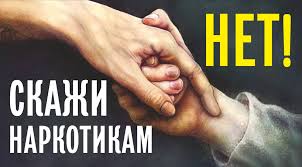            Полную информацию о лечении можно получить в УЗ ГОКЦ «Психиатрия-наркология» в городе Гродно по телефону: 80152 75-54-13. Консультативную помощь по вопросу лечения наркотической зависимости можно получить по телефону доверия – его номер 170.          Информационный ресурс  http://pomogut.by/, где размещены контакты различных организаций и общественных  объединений республики, которые оказывают помощь зависимым, созависимым лицам, а также пациентам, находящимся в стадии ремиссии.